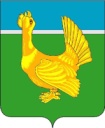 ДУМА ВЕРХНЕКЕТСКОГО РАЙОНАРЕШЕНИЕ № 52 от 09.12.2022                                                                                      р.п. Белый Яр,В соответствии со статьёй 7 Федерального закона от 06.10.2003 №13-ФЗ «Об общих принципах организации местного самоуправления в Российской Федерации» Дума Верхнекетского района решила:1. Внести в решение Думы Верхнекетского района от 29.12.2020 № 129 «Об утверждении Порядка расчета и предоставления из бюджета муниципального образования Верхнекетский район Томской области бюджетам сельских поселений Верхнекетского района субвенций на осуществление полномочий по первичному воинскому учету на территориях, где отсутствуют военные комиссариаты» (далее – решение) следующие изменения:в наименовании слова «на территориях, где отсутствуют военные комиссариаты» заменить словами «органами местного самоуправления поселений, муниципальных и городских округов»;в преамбуле слова «на территориях, где отсутствуют военные комиссариаты» заменить словами «органами местного самоуправления поселений, муниципальных и городских округов»;в пункте 1 слова «на территориях, где отсутствуют военные комиссариаты» заменить словами «органами местного самоуправления поселений, муниципальных и городских округов»;4) в Порядке расчета и предоставления из бюджета муниципального образования Верхнекетский район Томской области бюджетам сельских поселений Верхнекетского района субвенций на осуществление полномочий по первичному воинскому учету на территориях, где отсутствуют военные комиссариаты, утвержденным указанным решением:а) в наименовании слова «на территориях, где отсутствуют военные комиссариаты» заменить словами «органами местного самоуправления поселений, муниципальных и городских округов»;б) в пункте 1 слова «на территориях, где отсутствуют военные комиссариаты» заменить словами «органами местного самоуправления поселений, муниципальных и городских округов»;в) в пункте 2 слова «О наделении органов местного самоуправления муниципальных районов Томской области отдельными государственными полномочиями по расчету и предоставлению бюджетам поселений субвенций на осуществление полномочий по первичному воинскому учету на территориях, где отсутствуют военные комиссариаты» заменить словами «О наделении органов местного самоуправления муниципальных районов Томской области отдельными государственными полномочиями по расчету и предоставлению бюджетам поселений субвенций на осуществление полномочий по первичному воинскому учету органами местного самоуправления поселений и городских округов Томской области»;г) в пункте 3 слова «на территориях, где отсутствуют военные комиссариаты» заменить словами «органами местного самоуправления поселений, муниципальных и городских округов»;д) в пункте 5:1) слова «на территориях, где отсутствуют военные комиссариаты» заменить словами «органами местного самоуправления поселений, муниципальных и городских округов»; 2) слова «О наделении органов местного самоуправления муниципальных районов Томской области отдельными государственными полномочиями по расчету и предоставлению бюджетам поселений субвенций на осуществление полномочий по первичному воинскому учету на территориях, где отсутствуют военные комиссариаты» исключить;е) в пункте 6 слова «на территориях, где отсутствуют военные комиссариаты» заменить словами «органами местного самоуправления поселений, муниципальных и городских округов».         2. Опубликовать настоящее решение в информационном вестнике Верхнекетского района «Территория», разместить решение на официальном сайте Администрации Верхнекетского района.          3. Настоящее решение вступает в силу со дня его официального опубликования.                                                                                                                      ул. Гагарина, 15      О внесении изменений в решение Думы Верхнекетского района от 29.12.2020 № 129 «Об утверждении Порядка расчета и предоставления из бюджета муниципального образования Верхнекетский район Томской области бюджетам сельских поселений Верхнекетского района субвенций на осуществление полномочий по первичному воинскому учету на территориях, где отсутствуют военные комиссариаты»Председатель Думы Верхнекетского района___________________Е.А.ПарамоноваГлава Верхнекетского района __________________С.А.АльсевичДума-1, Админ -1, УФ-1, сельские поселения – 8, прокуратура-1, Территория-1